Муниципальное бюджетное дошкольное образовательное учреждение 
 Детский сад № 19 «Гномик» 	УТВЕРЖДАЮ	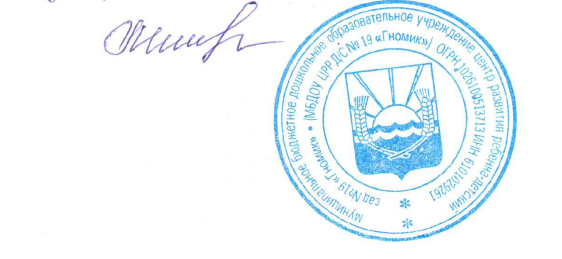 	Заведующий МБДОУ Е.С.Медведева Ежедневное меню основного питанияДата:12.2.2024 г Возрастная категория: 1-3 года Длительность пребывания в детском саду: 12 чПрием пищиНаименование блюдаВес блюдаЭнергетическая ценностьЗавтраккаша вязкая гречневая на молоке150184,6ЗавтракБутерброд с маслом и сыром3099ЗавтракЗавтракЗавтраккофейный напиток с молоком 15089Итого за завтракИтого за завтрак330372,6Второй завтракБанан10096Второй завтракИтого за второй завтракИтого за второй завтрак10096ОбедСуп картофельный с бобовыми15059,2ОбедКотлета мясная65152Обедкаша пшеничная  рассыпчатая100175,33ОбедСалат из свеклы с чесноком4053,3ОбедХлеб ржаной2044ОбедКомпот из сухофруктов с сахаром15085,35ОбедВсего за обед525548,32Всего за обед525548,32полдникСок фруктовый15067,5полдникПеченье сахарное1043,8полдникВсего за полдник160111,3Прием пищиНаименование блюдаВес блюдаЭнергетическая ценностьужинрыба, тушеная в томате с овощами100109,7ужинБутерброд с маслом3570ужинужиняйцо отварное4063ужинЧай с лимоном15046,2Итого за ужинИтого за ужин325288,9Итого за день14401417,12Итого за день